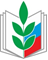          ПРОФЕССИОНАЛЬНЫЙ СОЮЗ РАБОТНИКОВ НАРОДНОГО ОБРАЗОВАНИЯ И НАУКИ РФТЕРРИТОРИАЛЬНАЯ ОРГАНИЗАЦИЯ ПРОФЕССИОНАЛЬНОГО СОЮЗАРАБОТНИКОВ НАРОДНОГО ОБРАЗОВАНИЯ И НАУКИ РФ г. РУБЦОВСКА И РУБЦОВСКОГО РАЙОНА (ТООП ОБРАЗОВАНИЯ г. РУБЦОВСКА И РУБЦОВСКОГО РАЙОНА)658207, г. Рубцовск, пр. Ленина, 40, тел: 8 (38557) 5-38-40,  е-mail: 658223@List.ruП Р Е З И Д И У МП О С Т А Н О В Л Е Н И Е________________________________________________________03 марта 2023 года			г. Рубцовск			  № 19-20О Плане тематических и комплексных проверокна 2023 год Рассмотрев и обсудив проект Плана тематических и комплексных проверок на 2023 год, президиум ТООП образования г. Рубцовска и Рубцовского районаПОСТАНОВЛЯЕТ:1. Утвердить План тематических и комплексных проверок на 2023 год (Приложение №1).2. Направить План тематических и комплексных проверок на 2023 год в первичные профсоюзные организации и опубликовать его на сайте ТООП образования г. Рубцовска и Рубцовского района.3. Контроль за исполнением постановления оставляю за собой.Председатель ТООП образования                                                                                           г. Рубцовска и Рубцовского района			И.Б. Попова